Информация о ходе реализации программы «Волонтёры культуры» по привлечению добровольцев в МКУК «Сельская библиотека» Отрадненского СП ТРназвание учрежденияза 2 квартал 2021 года.В 2 квартале 2021 года на сайте «Добровольцы России» (добровольцыроссии.рф) зарегистрирован  1 волонтер: Назаренко Нина Владимировна, 14 лет		1. Всего волонтёров, зарегистрированных по факту на сайтах:- «Добровольцы России» (добровольцыроссии.рф) – 6 чел.;- «Добровольцы Кубани» (доброволецкубани.рф) –  4  чел.Деятельность волонтеров в учреждениях культуры  муниципального образования Тихорецкий район заключается:в поддержке деятельности учреждений культуры (музеи, библиотеки, дома культуры);помощи в организации различных просветительских событий, содействовать в организации и участии культурно-массовых и концертных мероприятия;в работе с посетителями учреждений культуры.При организации волонтерской деятельности в учреждениях культуры волонтерам подобрана та работа, которая их вдохновляет.2. Наличие в учреждении информационного стенда о возможности участия в волонтерском движении: - количество имеющихся стендов: 	1 стенд	3.  За 2 квартал 2021 года было проведено 2 мероприятия, в котором приняли участие 2 зарегистрированных добровольца (волонтера).4.  Фото 1: Участие волонтера  Кучеровой  Дианы, в  районной литературно-патриотической игре «БиблиоЗарница»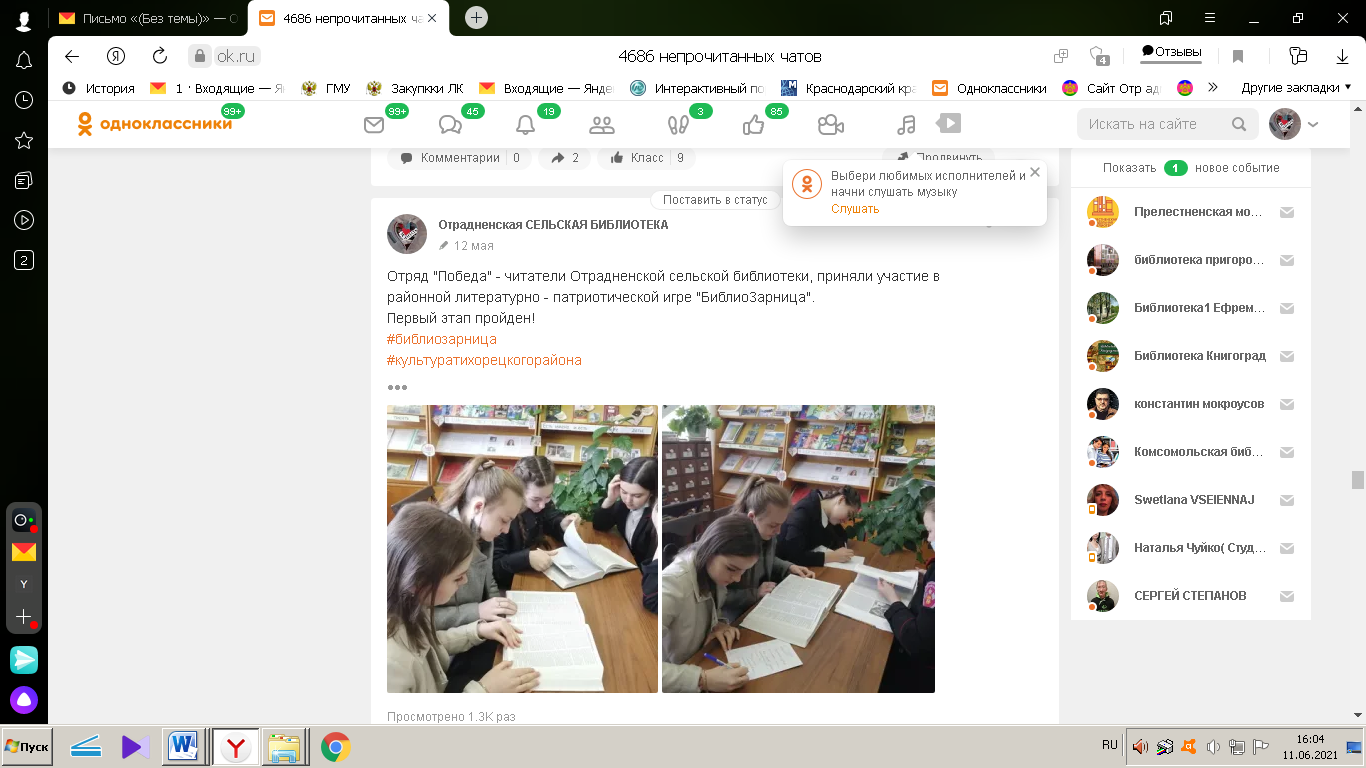 Фото 2: Участие волонтера Масликовой Анастасии. , в подготовке видеомероприятия «Семейное дерево» мастер класс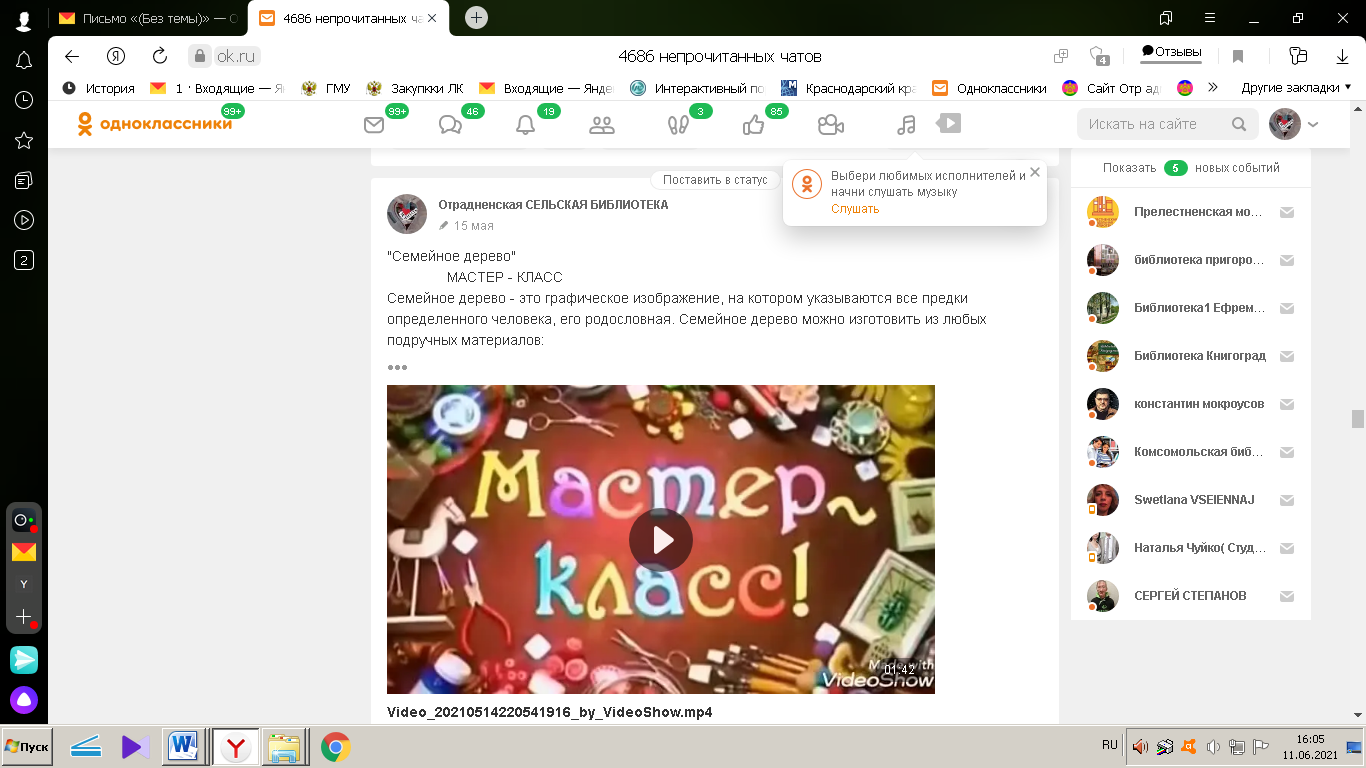 5. Указать количество волонтерских центров, созданных при учреждении культуры (если таковые есть)	 	нет	.6. Ответственный за реализацию программы «Волонтеры культуры» - Верба Анастасия Алексеевна, директор МКУК «Сельская библиотека» Отрадненского СП ТР,  тел: 8-918-012-19-79Директор МКУК «Сельская библиотека» Отрадненского СП ТР                                                                          А.А.Верба№Фамилия, имя. ВозрастID добровольцаРегистрация на сайте доброволецкубани.рфДа/нет1.Болдырев Андрей , 20 лет91744870да2.Масликова Анастасия, 16 лет560511да3.Кучерова Диана, 15 лет560496да4.Жуляев Никита, 15 лет1176404да5.Глущенко Ксения Сергеевна, 15 лет91991291нет6.Назаренко Нина Владимировна, 14 лет179657нетИТОГО:ИТОГО:6 человек4 человекаДата проведения мероприятияНазваниеКоличество волонтёров старшего возраста, принявших участие в мероприятииСсылки на мероприятие в сети ИнтернетКол-вопросмотров1234512.05.2021Районная литературно-патриотическая игра «БиблиоЗарница»1https://www.instagram.com/p/COxsaqhJAIa/?utm_medium=copy_linkhttps://ok.ru/profile/587616463671/statuses/153327991628599
https://vk.com/wall633965922_114152715.05.2021«Семейное дерево»Мастер класс1https://vk.com/wall633965922_117
https://www.instagram.com/tv/CO46K_wJPac/?utm_medium=copy_link
https://ok.ru/profile/587616463671/statuses/1533383724654631503